苗栗時報 http://www.miaoli-news.com.tw/news-detail-1888351.html最新消息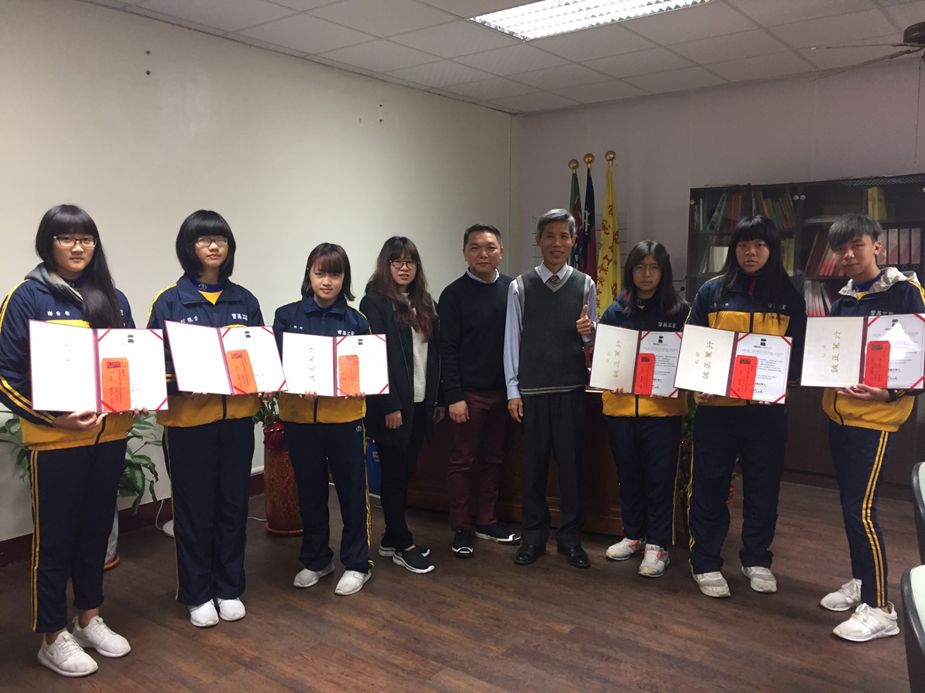 李奇國際髮廊經理李盈璋頒發獎學金給育民工家時尚科優秀學生.jpg李奇國際髮廊經理李盈璋頒發獎學金給2018-01-19 李奇國際髮廊經理李盈璋頒發獎學金給育民工家時尚科優秀學生李奇國際髮廊經理李盈璋頒發獎學金給育民工家時尚科優秀學生.jpg圖說：李奇國際髮廊經理李盈璋頒發獎學金給育民工家時尚科優秀學生；〈右四〉校長吳錦隆。〈記者鄭伯利攝〉。   【記者鄭伯利報導】育民工家19日舉行106學年度第一學期結業式，台北李奇國際髮廊頒發該校時尚科學生培育計畫獎學金20000元；育民工家與李奇國際髮廊業界合作，讓學生有機會貼近職場，學到最紮實、最時尚的技術。    苗栗地區很多經濟弱勢的家庭，透過與李奇國際髮廊業界合作提供獎學金每人20000元，在學生尚未進入職場就有獎金，激勵學生學習，減少家庭負擔。   育民工家校長吳錦隆感謝李奇國際髮廊在擴大職場版圖同時，照顧高職時尚科學習的學生，為他們做好未來學習的機會，學生不是學表面的技術，是與國際時尚結合，希望更多對時尚有興趣的國中生，也能選擇該校時尚科，享有同樣的福利。